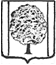 ПОСТАНОВЛЕНИЕАДМИНИСТРАЦИИ ПАРКОВСКОГО  СЕЛЬСКОГО ПОСЕЛЕНИЯТИХОРЕЦКОГО  РАЙОНА  от 21.06.2016	                                                                                             № 218посёлок ПарковыйО внесении изменений в постановление администрации Парковского сельского поселения Тихорецкого районаот 12 ноября 2014 года № 411 «О утверждении муниципальной программы Парковского сельского поселения Тихорецкого района «Развитие физической культуры и спорта»  на 2015-2017 годы»В целях уточнения финансирования мероприятий муниципальной программы «Развитие физической культуры и спорта» на 2015-2017 годы                       п о с т а н о в л я ю:1. Внести в приложение к постановлению администрации Парковского сельского поселения Тихорецкого района от 12 ноября 2014 года № 412 «Об утверждении муниципальной программы Парковского сельского поселения Тихорецкого района «Развитие физической культуры и спорта»  на 2015-        2017 годы» ( с изменениями  от 26 июня 2015 года № 251, от 1 декабря 2015 года № 493, от 18 апреля 2016 года № 148) (далее – Программа) следующие изменения:паспорт муниципальной программы изложить в следующей редакции:«ПАСПОРТ муниципальной программы Парковского  сельского поселения Тихорецкого района «Развитие физической культуры и спорта» на 2015-2017 годы2. Цели, задачи и целевые показатели, сроки и этапы реализации муниципальной программы             2.1.Целью муниципальной программы является:             создание условий, обеспечивающих возможность гражданам систематически заниматься физической культурой и спортом путем развития инфраструктуры спорта, популяризации массового и профессионального спорта и приобщения различных слоев общества к регулярным занятиям физической культурой и спортом.            2.2.Для достижения цели необходимо решение следующих задач:             повышение мотивации граждан к регулярным занятиям физической культурой и спортом и ведению здорового образа жизни.2.3.Целевые показатели муниципальной программы Парковского сельского поселения Тихорецкого района «Развитие физической культуры и спорта» на 2015-2017 годы:	Целевой показатель «Удельный вес населения, систематически занимающегося физической культурой» рассчитывается по формуле:                  Ч зан.х100%                     Ч нас., гдеЧ зан. – число занимающихся;Ч нас. – общая численность населения.К числу систематически занимающихся физической культурой и спортом, относятся физические лица, занимающиеся избранным видом спорта или общей физической подготовкой в организационной форме занятий (кроме урочной формы занятий в образовательных учреждениях).	Целевые показатели «Количество проведенных спортивно-массовых мероприятий» ведется по отчетам   директора спортивного зала и  спортинструкторов.          2.4. Сроки реализации Программы с 2015 г  по 2017 г., этапы реализации не предусмотрены.3.Перечень и краткое описание подпрограмм, ведомственных целевых программ и основных мероприятий муниципальной программы Перечень основных мероприятий муниципальной программы Парковского сельского поселения Тихорецкого района «Развитие физической культуры и спорта» на 2015-2017 годы:4. Обоснование ресурсного обеспечения подпрограммыОбщий объем финансирования подпрограммы на 2015-2017 годы   составляет 8167,8 тыс. рублей, в том числе:2015 год -  2771,7 тыс. рублей2016 год -  2764,3 тыс. рублей2017 год -  2631,8 тыс. рублейПотребность в финансовых ресурсах на реализацию программных мероприятий определена на основе данных экономических обоснований, расчетов затрат на проведение мероприятий, действовавших в 2014 году.Объемы финансирования из местного бюджета мероприятий муниципальной программы подлежат ежегодному уточнению при принятии решения Совета Парковского сельского поселения Тихорецкого района о местном бюджета на очередной финансовый год.4.Механизм реализации подпрограммыТекущее управление подпрограммой осуществляет  ее координатор, который: обеспечивает разработку и реализацию подпрограммы;организует работу по достижению целевых показателей подпрограммы;представляет координатору муниципальной программы отчетность о реализации подпрограммы, а также информацию, необходимую для проведения оценки эффективности реализации муниципальной программы, мониторинга ее реализации и подготовки доклада о ходе реализации муниципальной программы;осуществляет иные полномочия, установленные муниципальной программой (подпрограммой).Координатор подпрограммы ежегодно в сроки, установленные координатором муниципальной программы, представляет в его адрес в рамках компетенции информацию, необходимую для формирования доклада о ходе реализации муниципальной программы.Механизм реализации подпрограммы предусматривает:закупку товаров, работ, услуг для муниципальных нужд за счет средств бюджета Парковского сельского поселения Тихорецкого района в соответствии с действующим законодательством, регулирующим закупку товаров, работ, услуг для обеспечения государственных и муниципальных нужд.Методика оценки эффективности реализации мероприятий подпрограммы основывается на принципе сопоставления фактически достигнутых значений целевых показателей с их плановыми значениями по результатам отчетного года.2.Общему отделу администрации Парковского сельского поселения Тихорецкого района (Лукьянова) обнародовать настоящее постановление в специально установленных местах и разместить его на официальном сайте администрации Парковского сельского поселения Тихорецкого района в информационно-телекоммуникационной сети «Интернет».	3. Постановление вступает в силу со дня его подписания.Глава Парковского сельского поселенияТихорецкого района                                                                               Н.Н.АгеевКоординатор муниципальной программыадминистрация Парковского сельского поселения Тихорецкого районаКоординаторы подпрограмм администрация Парковского сельского поселения Тихорецкого районаУчастники муниципальной программыМБУ «Спортивный зал поселка  Парковый»Подпрограммы муниципальной программыне предусмотреныВедомственные целевые программыне предусмотреныЦели муниципальной программысоздание условий, обеспечивающих возможность гражданам систематически заниматься физической культурой и спортом путем развития инфраструктуры спорта, популяризации массового и профессионального спорта и приобщения различных слоев общества к регулярным занятиям физической культурой и спортомЗадачи муниципальной программыповышение мотивации граждан к регулярным занятиям физической культурой и спортом и ведению здорового образа жизни;Перечень целевых показателей муниципальной программыудельный вес населения поселения, систематически занимающегося физической культурой и спортом в общей численности на количество проведенных физкультурно-спортивных мероприятий селенияЭтапы и сроки реализации муниципальной программысрок с 2015 г. по 2017 г., этапы реализации не предусмотреныОбъемы бюджетных ассигнований муниципальной программыОбъем финансирования муниципальной программы за счет средств местного бюджета составляет 8167,8  тыс. рублей, в том числе на:2015 год- 2771,7 тыс. рублей;2016 год-2764,3 тыс. рублей2017 год-2631,8 тыс. рублей№ п/пНаименование целевого показателяед. изм.Статус*Статус*Значение показателейЗначение показателейЗначение показателей№ п/пНаименование целевого показателяед. изм.Статус*Статус*2015 год2016 год2017 год123334561.удельный вес населения поселения, систематически занимающегося физической культурой и спортом в общей численности населения%%34041422.количество проведенных физкультурно-спортивных мероприятийед./челед./чел325/30030/35035/400№ п/пНаименование мероприятияГод реализацииОбъем финансирования, тыс. рублейОбъем финансирования, тыс. рублейОбъем финансирования, тыс. рублейОбъем финансирования, тыс. рублейОбъем финансирования, тыс. рублейОбъем финансирования, тыс. рублейОбъем финансирования, тыс. рублейОбъем финансирования, тыс. рублейНепосредственный результат реализации мероприятийМуниципальный заказчик, главный распорядитель  бюджетных средств, исполнитель№ п/пНаименование мероприятияГод реализациивсеговсегов разрезе источников финансированияв разрезе источников финансированияв разрезе источников финансированияв разрезе источников финансированияв разрезе источников финансированияв разрезе источников финансированияНепосредственный результат реализации мероприятийМуниципальный заказчик, главный распорядитель  бюджетных средств, исполнитель№ п/пНаименование мероприятияГод реализацииместный бюджеткраевой бюджет федеральный бюджетвнебюджетные источникивнебюджетные источникиНепосредственный результат реализации мероприятийМуниципальный заказчик, главный распорядитель  бюджетных средств, исполнитель№ п/пНаименование мероприятияместный бюджеткраевой бюджет Непосредственный результат реализации мероприятийМуниципальный заказчик, главный распорядитель  бюджетных средств, исполнитель1.Укрепление материально-технической базы (приобретение спортивного инвентаря, оборудования, спортивной .формы)20152015111,4111,4111,40,00,00,00,0Увеличение количества жителей поселения, систематически занимающегося физической культурой и спортомАдминистрация Парковского сельского поселения Тихорецкого района1.Укрепление материально-технической базы (приобретение спортивного инвентаря, оборудования, спортивной .формы)2016201677,277,277,20,00,00,00,0Увеличение количества жителей поселения, систематически занимающегося физической культурой и спортомАдминистрация Парковского сельского поселения Тихорецкого района1.Укрепление материально-технической базы (приобретение спортивного инвентаря, оборудования, спортивной .формы)2017201777,277,277,20,00,00,00,0Увеличение количества жителей поселения, систематически занимающегося физической культурой и спортомАдминистрация Парковского сельского поселения Тихорецкого района1.Укрепление материально-технической базы (приобретение спортивного инвентаря, оборудования, спортивной .формы)всеговсего265,8265,8265,80,00,00,00,0Увеличение количества жителей поселения, систематически занимающегося физической культурой и спортомАдминистрация Парковского сельского поселения Тихорецкого района2.Проведение Кубков Парковского сельского поселения Тихорецкого района по волейболу, футболу, тхэквандо (призы, кубки, грамоты)2015201585,085,085,00,00,00,00,0Увеличение количества проведенных физкультурно-спортивных мероприятий Администрация Парковского сельского поселения Тихорецкого района2.Проведение Кубков Парковского сельского поселения Тихорецкого района по волейболу, футболу, тхэквандо (призы, кубки, грамоты)2016201685,085,085,00,00,00,00,0Увеличение количества проведенных физкультурно-спортивных мероприятий Администрация Парковского сельского поселения Тихорецкого района2.Проведение Кубков Парковского сельского поселения Тихорецкого района по волейболу, футболу, тхэквандо (призы, кубки, грамоты)2017201785,085,085,00,00,00,00,0Увеличение количества проведенных физкультурно-спортивных мероприятий Администрация Парковского сельского поселения Тихорецкого района2.Проведение Кубков Парковского сельского поселения Тихорецкого района по волейболу, футболу, тхэквандо (призы, кубки, грамоты)всеговсего255,0255,0255,00,00,00,00,0Увеличение количества проведенных физкультурно-спортивных мероприятий Администрация Парковского сельского поселения Тихорецкого района3.Финансовое обеспечение деятельности (оказание услуг) МБУ «Спортивный зал пос. Парковый»201520152512,42512,42267,5244,90,00,00,0Выполнение муниципального заданияМБУ «Спортивный зал пос. Парковый»3.Финансовое обеспечение деятельности (оказание услуг) МБУ «Спортивный зал пос. Парковый»201620162541,72541,72541,70,00,00,00,0Выполнение муниципального заданияМБУ «Спортивный зал пос. Парковый»3.Финансовое обеспечение деятельности (оказание услуг) МБУ «Спортивный зал пос. Парковый»201720172375,42375,42375,40,00,00,00,0Выполнение муниципального заданияМБУ «Спортивный зал пос. Парковый»3.Финансовое обеспечение деятельности (оказание услуг) МБУ «Спортивный зал пос. Парковый»всеговсего7429,57429,57184,6244,90,00,00,0Выполнение муниципального заданияМБУ «Спортивный зал пос. Парковый»4.Укрепление материально-технической базы учреждений спорта2015201562,962,962,90,00,00,00,0Приобретение  спортивного оборудования и инвентаряМБУ «Спортивный зал пос. Парковый4.Укрепление материально-технической базы учреждений спорта2016201660,460,460,40,00,00,00,0Приобретение  спортивного оборудования и инвентаряМБУ «Спортивный зал пос. Парковый4.Укрепление материально-технической базы учреждений спорта2017201794,294,294,20,00,00,00,0Приобретение  спортивного оборудования и инвентаряМБУ «Спортивный зал пос. Парковыйвсеговсего217,5217,5217,50,00,00,00,0Приобретение  спортивного оборудования и инвентаряИтого201520152771,72771,72526,8244,90,00,00,0201620162764,32764,32764,30,00,00,00,0201720172631,82631,82631,80,00,00,00,0всеговсего8167,88167,87922,9244,90,00,00,0